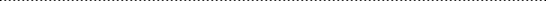 ГлоссарийДоговор негосударственного пенсионного обеспечения - соглашение между фондом и вкладчиком фонда, в соответствии с которым вкладчик обязуется уплачивать пенсионные взносы в фонд, а фонд обязуется выплачивать участнику (участникам) фонда негосударственную пенсию.Договор об обязательном пенсионном страховании - соглашение между фондом и застрахованным лицом в пользу застрахованного лица или его правопреемников, в соответствии с которым фонд обязан при наступлении пенсионных оснований осуществлять назначение и выплату застрахованному лицу накопительной части трудовой пенсии и (или) срочной пенсионной выплаты или единовременной выплаты либо осуществлять выплаты правопреемникам застрахованного лица.Вкладчик - физическое или юридическое лицо, являющееся стороной пенсионного договора и уплачивающее пенсионные взносы в фонд.Страхователь - физическое или юридическое лицо, обязанное перечислять страховые взносы на финансирование накопительной части трудовой пенсии в пользу застрахованного лица в соответствии с Федеральнымзаконом от 15 декабря 2001 г. N 167-ФЗ "Об обязательном пенсионном страховании в Российской Федерации".Участник - физическое лицо, которому в соответствии с заключенным между вкладчиком и фондом пенсионным договором должны производиться или производятся выплаты негосударственной пенсии. Участник может выступать вкладчиком в свою пользу.Застрахованное лицо - физическое лицо, заключившее договор об обязательном пенсионном страховании, или физическое лицо, в пользу которого заключен договор о создании профессиональной пенсионной системы.Пенсионный взнос - денежные средства, уплачиваемые вкладчиком в пользу участника в соответствии с условиями пенсионного договора.Страховой взнос - индивидуально возмездные обязательные платежи на обязательное пенсионное страхование на финансирование накопительной части трудовой пенсии, уплачиваемые страхователем в пользу застрахованного лица в Пенсионный фонд Российской Федерации для последующей передачи в выбранный этим застрахованным лицом фонд в порядке, определяемом Федеральным законом от 15 декабря 2001 г. N 167-ФЗ "Об обязательном пенсионном страховании в Российской Федерации".Негосударственная пенсия - денежные средства, регулярно выплачиваемые участнику в соответствии с условиями пенсионного договора.Накопительная часть трудовой пенсии - ежемесячная денежная выплата, назначаемая и выплачиваемая фондом застрахованному лицу в соответствии с законодательством Российской Федерации о трудовых пенсиях, настоящим Федеральным законом и договором об обязательном пенсионном страховании.Пенсионная схема - совокупность условий, определяющих порядок уплаты пенсионных взносов и выплат негосударственных пенсий.Профессиональная пенсия - ежемесячная денежная выплата, назначаемая и выплачиваемая фондом застрахованному лицу в соответствии с договором о создании профессиональной пенсионной системы.Пенсионные основания - основания приобретения участником права на получение негосударственной пенсии, основания приобретения застрахованным лицом права на получение накопительной части трудовой пенсии или основания приобретения застрахованным лицом права на получение профессиональной пенсии.Выкупная сумма - денежные средства, выплачиваемые фондом вкладчику, участнику или их правопреемникам либо переводимые в другой фонд при прекращении пенсионного договора;Пенсионный счет - форма аналитического учета в фонде, отражающая обязательства фонда перед вкладчиками, участниками или застрахованными лицами.Пенсионный счет негосударственного пенсионного обеспечения - форма аналитического учета в фонде, отражающая поступление пенсионных взносов, начисление дохода, начисление выплат негосударственных пенсий и выплат выкупных сумм участнику (именной пенсионный счет) или участникам (солидарный пенсионный счет), а также начисление выкупных сумм участнику (участникам) для перевода в другой фонд при расторжении пенсионного договора.Пенсионный счет накопительной части трудовой пенсии - форма индивидуального аналитического учета в фонде, отражающая движение средств пенсионных накоплений, включая отдельно движение средств дополнительных страховых взносов на накопительную часть трудовой пенсии, взносов работодателя, уплаченных в пользу застрахованного лица, взносов на софинансирование формирования пенсионных накоплений, поступивших в соответствии с Федеральным законом от 30 апреля 2008 года N 56-ФЗ "О дополнительных страховых взносах на накопительную часть трудовой пенсии и государственной поддержке формирования пенсионных накоплений", а также дохода от их инвестирования, и отдельно движение средств (части средств) материнского (семейного) капитала, направленных на формирование накопительной части трудовой пенсии в соответствии с Федеральным законом от 29 декабря 2006 года N 256-ФЗ "О дополнительных мерах государственной поддержки семей, имеющих детей", а также дохода от их инвестирования, назначение и выплату накопительной части трудовой пенсии по старости, срочной пенсионной выплаты или единовременной выплаты застрахованному лицу, выплаты средств пенсионных накоплений правопреемникам застрахованного лица.Пенсионные резервы - совокупность средств, находящихся в собственности фонда и предназначенных для исполнения фондом обязательств перед участниками в соответствии с пенсионными договорами.Пенсионные накопления - совокупность средств, в том числе средства взносов на софинансирование формирования пенсионных накоплений, поступивших в соответствии с Федеральным законом "О дополнительных страховых взносах на накопительную часть трудовой пенсии и государственной поддержке формирования пенсионных накоплений", и средства (часть средств) материнского (семейного) капитала, направленные на формирование накопительной части трудовой пенсии в соответствии с Федеральным законом "О дополнительных мерах государственной поддержки семей, имеющих детей", находящихся в собственности фонда, предназначенных для исполнения обязательств фонда перед застрахованными лицами в соответствии с договорами об обязательном пенсионном страховании и договорами о создании профессиональной пенсионной системы и формируемых в соответствии с настоящим Федеральным законом.Инвестиционный портфель фонда по обязательному пенсионному страхованию - активы, сформированные за счет средств пенсионных накоплений, переданных фондом в доверительное управление управляющей компании (управляющим компаниям).Инвестиционный портфель управляющей компании - активы, сформированные за счет средств пенсионных накоплений, полученных управляющей компанией в доверительное управление от одного фонда.Доходы от размещения пенсионных резервов - дивиденды и проценты (доход) по ценным бумагам, а также по банковским депозитам, другие виды доходов от операций по размещению пенсионных резервов, чистый финансовый результат от реализации активов и чистый финансовый результат, отражающий изменение рыночной стоимости пенсионных резервов за счет переоценки на отчетную дату.Доходы от инвестирования средств пенсионных накоплений - дивиденды и проценты (доход) по ценным бумагам, а также по банковским депозитам, другие виды доходов от операций по инвестированию средств пенсионных накоплений, чистый финансовый результат от реализации активов и чистый финансовый результат, отражающий изменение рыночной стоимости инвестиционного портфеля за счет переоценки на отчетную дату.Правила фонда - документы, определяющие порядок и условия исполнения фондом обязательств по пенсионным договорам (пенсионные правила фонда), договорам об обязательном пенсионном страховании (страховые правила фонда).Управляющая компания - акционерное общество, общество с ограниченной (дополнительной) ответственностью, созданные в соответствии с законодательством Российской Федерации и имеющие лицензию на осуществление деятельности по управлению инвестиционными фондами, паевыми инвестиционными фондами и негосударственными пенсионными фондами.Специализированный депозитарий - акционерное общество, общество с ограниченной (дополнительной) ответственностью, созданные в соответствии с законодательством Российской Федерации и имеющие лицензию на осуществление депозитарной деятельности и лицензию на деятельность специализированного депозитария инвестиционных фондов, паевых инвестиционных фондов и негосударственных пенсионных фондов.Актуарий - лицо, которое отвечает требованиям, установленным для лиц, осуществляющих проведение актуарного оценивания деятельности фондов в порядке, определяемом Банком России.Уполномоченный федеральный орган исполнительной власти - федеральный орган исполнительной власти, на который Правительством Российской Федерации возложены государственное регулирование деятельности фондов по негосударственному пенсионному обеспечению, обязательному пенсионному страхованию и профессиональному пенсионному страхованию в рамках определенных настоящим Федеральным законом полномочий и функций.Заявление застрахованного лица - документ, на основании которого реализуется право выбора застрахованным лицом страховщика.Инвестиционная декларация - неотъемлемая часть договора доверительного управления средствами пенсионных накоплений и договора доверительного управления средствами пенсионных резервов, содержащая указание цели инвестирования средств пенсионных накоплений или размещения средств пенсионных резервов, описание инвестиционной политики управляющей компании, перечень активов, в которые могут быть инвестированы средства пенсионных накоплений или размещены средства пенсионных резервов, описание рисков, связанных с таким инвестированием или размещением, а также требования к структуре активов;Раскрытие информации фондом - обеспечение доступности информации неограниченному кругу лиц в соответствии с процедурой, гарантирующей ее нахождение и получение.Предоставление фондом информации - действия фонда, направленные на получение указанной информации определенным крутом лиц или ее передачу определенному кругу лиц.Распространение информации о фонде - действия, направленные на получение такой информации неопределенным кругом лиц или передачу такой информации неопределенному кругу лиц.Средства взносов на софинансирование формирования пенсионных накоплений - обособленная часть средств пенсионных накоплений, переданных фонду Пенсионным фондом Российской Федерации в соответствии с Федеральным законом "О дополнительных страховых взносах на накопительную часть трудовой пенсии и государственной поддержке формирования пенсионных накоплений".Средства (часть средств) материнского (семейного) капитала, направленные на формирование накопительной части трудовой пенсии - обособленная часть средств пенсионных накоплений, переданных фонду Пенсионным фондом Российской Федерации в соответствии с Федеральным законом "О дополнительных мерах государственной поддержки семей, имеющих детей", включая доход от инвестирования этих средств, полученный фондом.Актуарный дефицит - превышение актуарной стоимости обязательств над актуарной стоимостью активов фонда.Выплатной резерв - обособленная часть средств пенсионных накоплений, сформированная в соответствии с настоящим Федеральным законом для осуществления выплаты накопительной части трудовой пенсии по старости.Сохранность пенсионных накоплений - требование, в соответствии с которым сумма средств пенсионных накоплений на пенсионном счете накопительной части трудовой пенсии застрахованного лица на дату назначения накопительной части трудовой пенсии по старости и (или) срочной пенсионной выплаты или единовременной выплаты не должна быть меньше суммы страховых взносов на накопительную часть трудовой пенсии по старости, средств дополнительных страховых взносов на накопительную часть трудовой пенсии, взносов работодателя, взносов на софинансирование формирования пенсионных накоплений, средств (части средств) материнского (семейного) капитала, направленных на накопительную часть трудовой пенсии, поступивших и учтенных на пенсионном счете накопительной части трудовой пенсии за весь период формирования пенсионных накоплений.Срочная пенсионная выплата - ежемесячная денежная выплата, устанавливаемая в соответствии с порядком и условиями, определенными настоящим Федеральным законом и Федеральным законом "О порядке финансирования выплат за счет средств пенсионных накоплений".